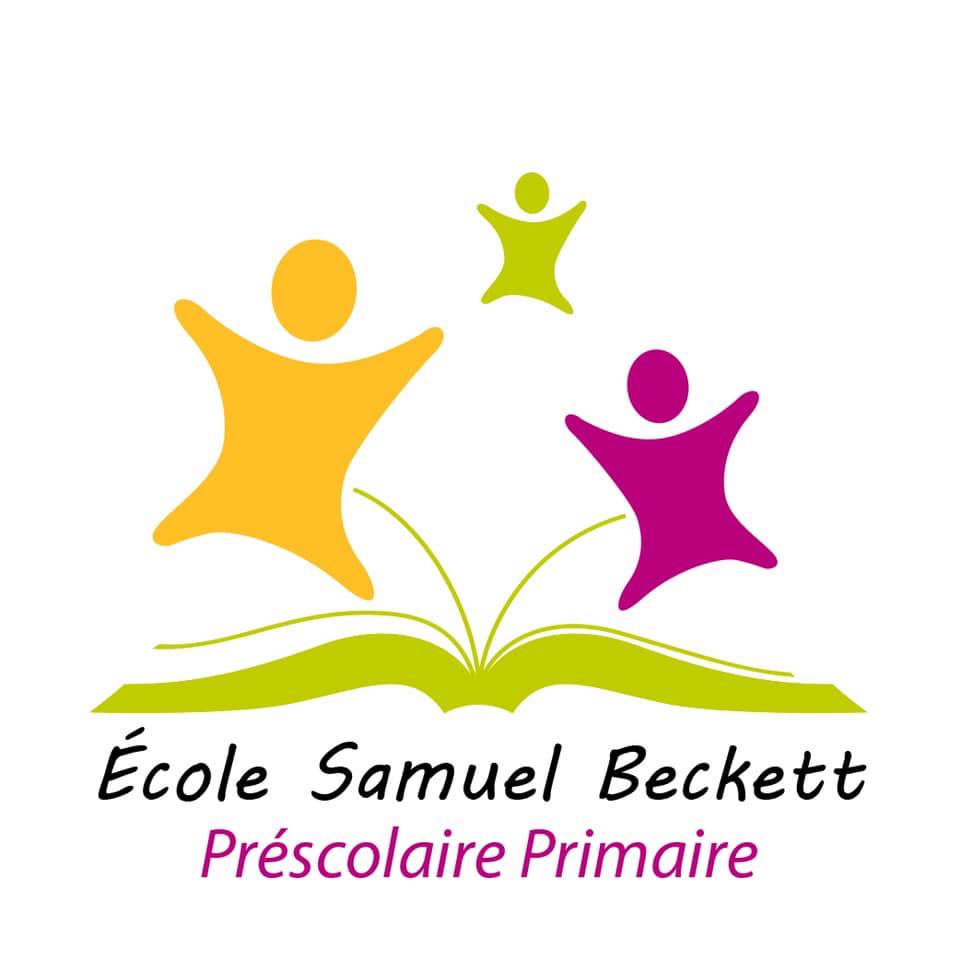 Je complète les phrases avec les mots qui conviennent  :      6pt    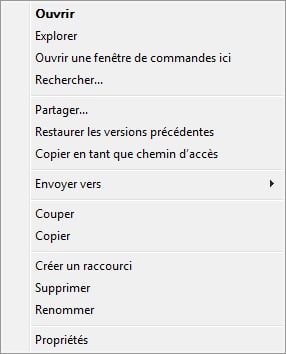 Combien de commandes contient ce menu contextuel             2pt …………Coche la case correspondante à l’icone                                        2pt                         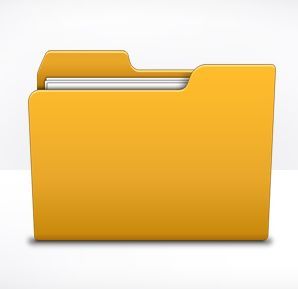 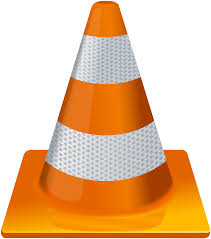 Contrôle continu d’informatique 2éme période /1ére semestre Classe : CM1Nom : …………………………        prof : ADEL ELYOUNOUSSI Prénom :…………………….